INSTITUT  TECHNIQUE  ET  PROFESSIONNEL  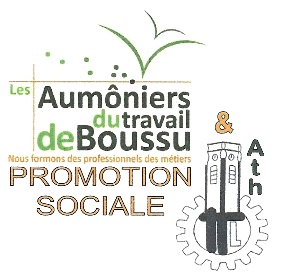 ASBL - Matricule : 5.058.004  –  PO : 3020LES AUMONIERS DU TRAVAIL – PROMOTION SOCIALESiège :  rue de Caraman 13 – 7300 BOUSSU                         Implantation : boulevard du Château 12  - 7800 ATH (ITL)                                                      Tél 065/76 61 40 – Fax 065/76 61 46 	                                                  Tél : 068/26 88 85				 	GSM : 0477/80 11 49     Mail : secps@itcb.be		Demande d’aménagements raisonnables 1. Identification de l’étudiant 1.1. Nomi1: 1.2. Prénom1: 1.3. Lieu de naissance2: 1.4. Date de naissance3:1.5. Coordonnées de contact: Téléphone:                                                        G.S.M: Fax:                                                                   Courriel:  2. Unité(s) d’enseignement pour laquelle/lesquelles des aménagements sont demandés:4 3. Nature des besoins spécifiques et aménagements demandés : 4. Remarques complémentaires 5. Annexes: Nombre: Description: 6. Signature de l’étudiant, datée et précédée de ses nom et prénom Le ..................................... 3, à                                                            7. Signature pour réception par la personne de référence, datée et précédée de ses nom, prénom et fonction Le ..................................... 3, à                                                             